ISTITUTO OMNICOMPRENSIVO “L. PIRANDELLO”SCUOLA INFANZIA, PRIMARIA E SECONDARIA DI 1° E 2°GRADOVIA ENNA n° 7 – 92031 LAMPEDUSA E LINOSA (AG)Tel. 0922/970439  -C.F. 80006700845 - C.M. AGIC81000E  agic81000e@istruzione.it - agic81000e@pec.istruzione.itSito web www.scuoledilampedusa.edu.it
RELAZIONE FINALE A. S. ________Classe _______ Sezione ______Docente coordinatore: ____________________TEMPO SCUOLA: ____ ore settimanaliCoordinatore Prof..................................................................STABILITÀ DEI DOCENTI La programmazione specifica per l’alunno diversamente  abile è stata svolta nelle discipline secondo gli obiettivi prefissati dal PEI.Alunni con diagnosi DSA/BES: per le misure dispensative e gli strumenti compensativi adottati si fa riferimento ai PDP stilati nell’anno scolastico (anche per l’esame di licenza).SITUAZIONE IN USCITA EVOLUZIONE NEL TRIENNIO (SOLO PER LA TERZA)________________________________________________________________________________________________________________________________________________________________________________________________________________________________________________________________________________________________________________________________________________________________________________________________________________________________________________________________________________________________________________________________________________________________________________________________________________________________________________________________________________________________________________________________________________________________________________________________________________________________________________________________________________________________________________________________________________________________________________________________________________________________________________________________________________________________________________________________________________________________________________________________________________________________________________________________________________________________________________________________________________________________________________________________________________________________________________________________________________________________________________________________________________________________________________________________________________________________________________________________________________________________________________________________________________________________________________________________________________________________________________________________________________________________________________________________________________________________________________________________________________________________________________________________________________________________________________________________________________________________________________________________________________________________________________________________________________________________________________________________________________________________________________________________________________________________________________________________________________________________________________________________________________________________________________________________________________________________________________________________________________________________________________________________________________________________________________________________________________________________________________________________________________________________________________________________________________________________________________________________________________________________________________________________________________________________________________________________________________________________________________________________________________________________________________________________________________________________________________________________________________________________________________________________________________________________________________________________________________________________________________________________________________________________________________________________________________________________________________________________________________________________________________________________________________________________________________________________A conclusione dell’ a. s. la classe, in riferimento alle competenze conseguite, risulta costituita dalle seguenti fasce di livello:Alunni non ammessiAlunni ancora in difficoltà alla fine del percorso educativo1.Cognome nome :Motivazione e/o debiti formativi: _________________________________________________________________________2.Cognome e nome:Motivazione e/o debiti formativi: ______________________________________________________________ INTERVENTI EFFETTUATI NEL CORSO DELL'ANNO ATTIVITÀ SVOLTELINEE DIDATTICHE E METODOLOGICHELezioni frontali (anche con l’ausilio di mezzi audiovisivi)Lezione/applicazione (spiegazione seguita da esercizi applicativi)Lavoro di gruppoEsercitazioni individuali in classeBrainstormingMetodo induttivoMetodo deduttivoRole playingRicercaCompresenza di docentiDidattica laboratorialePartecipazione a concorsiPartecipazione a manifestazioni e spettacoli (teatrali, cinematografici, musicali)Integrazione didattica attraverso visite guidate e/o viaggi di istruzioneAttività curricolare in orario extrascolastico.STRUMENTI DIDATTICI VERIFICATest oggettiviQuestionariColloqui individualiEsercitazioni individuali e collettiveProve scritteProve praticheAttuazione delle verificheLe verifiche sono state attuate come da programmazione.CRITERI DI VALUTAZIONELa valutazione, di tipo prevalentemente orientativo, con l’obiettivo cioè di guidare l’alunno all’autovalutazione, ha accertato i progressi rispetto ai livelli di partenza in relazione a gruppi omogenei e si basa su criteri di:oggettività, con la somministrazione di prove oggettive valutate secondo parametri  concordati tra i docenti delle diverse discipline;sistematicità, tenendo presenti contemporaneamente conoscenze, abilità e competenze dell’alunno;continuità, accompagnando i processi di apprendimento dell’alunno nel corso dell’anno scolastico.La valutazione sommativa a conclusione dei quadrimestri, è stata espressa  per le singole discipline secondo le indicazioni riportate sulla scheda di valutazione.La valutazione finale non si configura come un semplice giudizio di merito attribuito  solo in base ai criteri oggettivi (i risultati ottenuti nelle varie prove di verifica) ma, nella misura in cui potranno risultare determinanti nel processo di maturazione e di crescita, essa tiene conto dei possibili condizionamenti rilevati nel processo di apprendimento nonché della riduzione dello scarto tra la situazione iniziale e le attese educative stabilite dalla scuola, tenuto conto dell’imprescindibile acquisizione degli strumenti culturali di base, dei saperi essenziali e delle competenze.PARTECIPAZIONE DELLE FAMIGLIE ALLA VITA SCOLASTICAData, Il CoordinatoreIl Dirigente Scolastico ReggenteArgento Claudio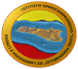 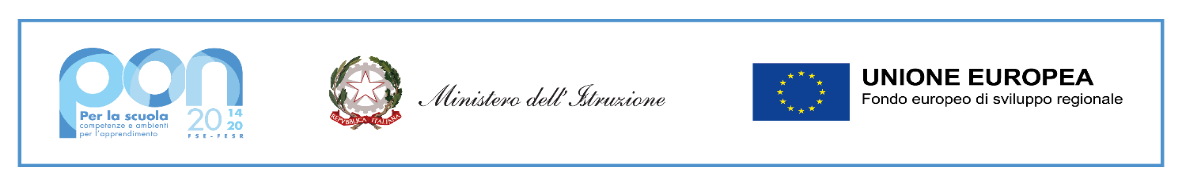 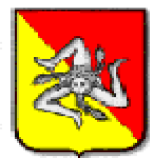 La componente docenti del C. di Cl. è invariataLa componente docenti del C. di Cl. è variata nell’arco dell’anno per le seguenti discipline:La componente docenti del C. di Cl. è variata nell’arco del triennio per le  seguenti discipline:DATI GENERALITOTMFNUMERO ALUNNIRIPETENTIPROVENIENTI DA ALTRA SCUOLA/INSERITI NEL TRIENNIOSTRANIERIALUNNI H.ALUNNI NON AMMESSI ALL’ESAMEANNO SCOLASTICO NON VALIDATOALUNNI STRANIERIprovenienzain Italia (anni o mesi)mediatore 
culturalefacilitatore linguisticocorsi di Italiano L2noteALUNNI CERTIFICATI (L. 104/92)ore sostegnoore oper. assistenzialeore altro operatorenotenotenotenotenoteALUNNI CERTIFICATI (L. 104/92)ore sostegnoore oper. assistenzialeore altro operatoreitalianoinglesematematicainvalsiCOSTANTE/
PROFICUAREGOLARESALTUARIACARENTENumero alunniNumero alunniNumero alunniNumero alunniAttenzioneInteressePartecipazioneImpegnoMetodo di lavoroAutonomoIn evoluzioneNon autonomoMetodo di lavoroComportamentoCorrettoA volte poco correttoScorrettoComportamentoFasce di livelloCorrispondenza con il voto in decimiIntervento 
(P-C-R-Sost.)AlunniAvanzatoLo studente svolge compiti e problemi complessi anche in situazioni non note, mostrando padronanza nell’uso delle  conoscenze ed abilità . Sa proporre e sostenere le proprie opinioni e assumere autonomamente decisioni consapevoli.da 9a 10di PotenziamentoIntermedioLo studente svolge compiti e risolve problemi complessi in situazioni note, compie scelte consapevoli, mostrando di saper utilizzare le conoscenze e le abilità acquisite. da 7,5 a 8,9di Consolidamento/PotenziamentoBaseLo studente svolge compiti semplici in situazioni note, mostrando di possedere conoscenze ed abilità essenziali e di saper applicare regole e procedure fondamentali. da 5,5 a 7,4 di ConsolidamentoIniziale Lo studente svolge compiti semplici in situazioni note, mostrando di possedere conoscenze ed abilità essenziali e di saper applicare regole e procedure fondamentali solo se guidato. Fino a 5,4di Recupero/SostegnoCASI PARTICOLARI: alunni con conoscenze ed abilità carenti; metodo di lavoro da acquisiredi Recupero/SostegnoBESdi Recupero/SostegnoDSAdi Recupero/SostegnoCON DISABILITÀ di Recupero/SostegnoDisciplinaNomi alunniRecuperoITAL.RecuperoMAT.RecuperoINGL.PotenziamentoAttività svolteCurricolarein orario scolasticoFacoltativo/opzionaleCurricolare    in orario extrascolasticoDiscipline coinvolteProgetti PTOFProgetti PTOFProgetti PTOFProgetti PTOFProgetti PTOFVisite/ viaggi di istruzioneVisite/ viaggi di istruzioneVisite/ viaggi di istruzioneVisite/ viaggi di istruzioneVisite/ viaggi di istruzioneFrequenza di utilizzosistematicaabitualeoccasionalemaiLibro di testoFotocopieLavagna interattiva multimediale (LIM)FilmSoftwareProdotti multimedialiBibliotecaInternetRisorse umane (testimonianze, esperienze dirette, interviste, ecc.)Piattaforma G-Suite (Classroom, Meet, Documenti, ecc..)FREQUENTEREGOLARESALTUARIA
Partecipazione rappresentanti alle riunioni del Consiglio di Classe
Rapporto tra Coordinatore e famiglie
Partecipazione ai colloqui individuali
Partecipazione ai colloqui generaliLetto approvato e sottoscritto dai docenti del Consiglio di ClasseLetto approvato e sottoscritto dai docenti del Consiglio di ClasseItalianoStoriaGeografia Lingua IngleseEducazione civicaMatematica e ScienzeTecnologiaArte e immagineMusicaScienze Motorie e sportiveReligione cattolicaAttività alternativa all'insegnamento di Religione cattolicaSostegno